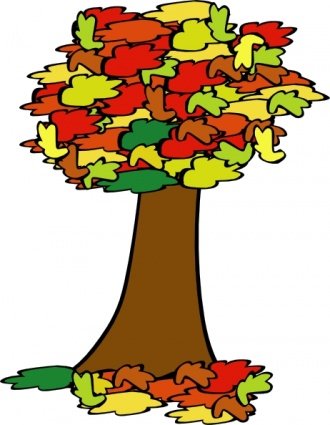 				AUTUMN  CLOTHES			 Jesienne ubrania w języku angielskim		Pamiętajmy o ciepłym ubraniu, gdy na zewnątrz robi się coraz zimniej.		A CARDIGAN sweter zapinany na guziki 						lub na suwak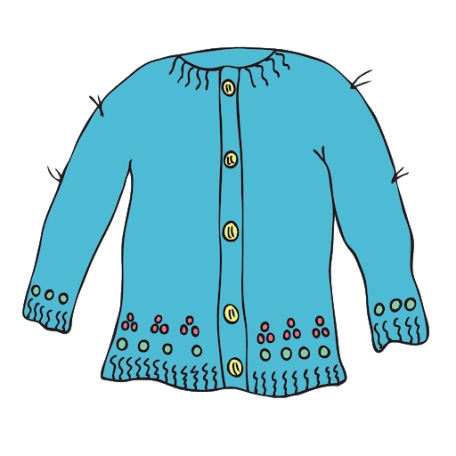 	A CHUNKY SWEATER 	ciepły sweter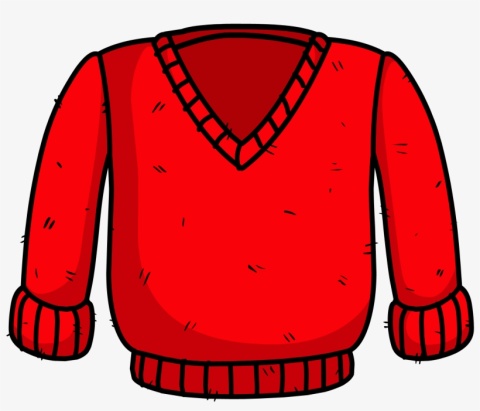 					A TURTLENECK 	golf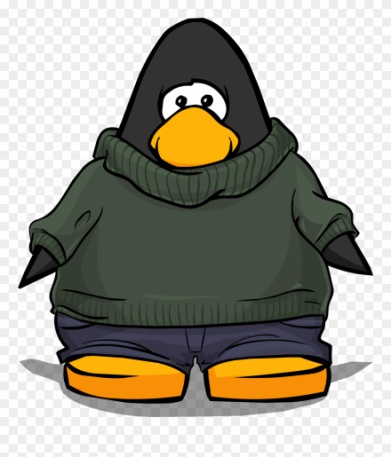 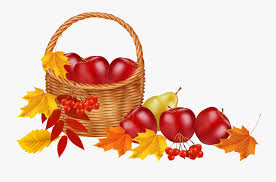 					A WOOL  COAT 	wełniany płaszcz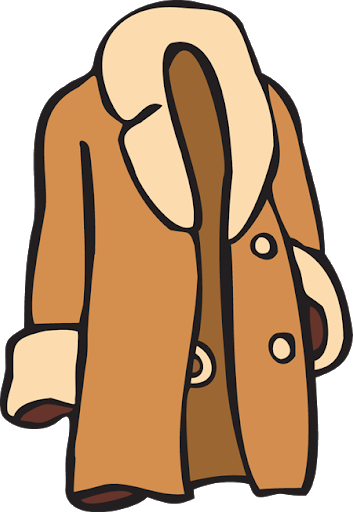 				A HAT	 czapka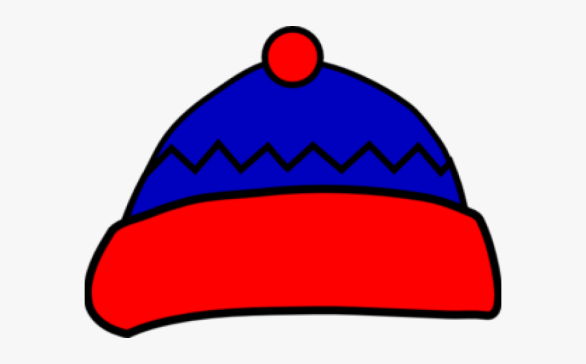 				RAIN BOOTS	kalosze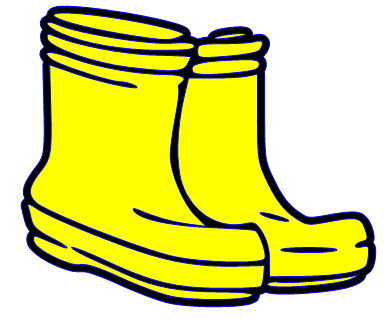 	A WARM BLANKET 	ciepły koc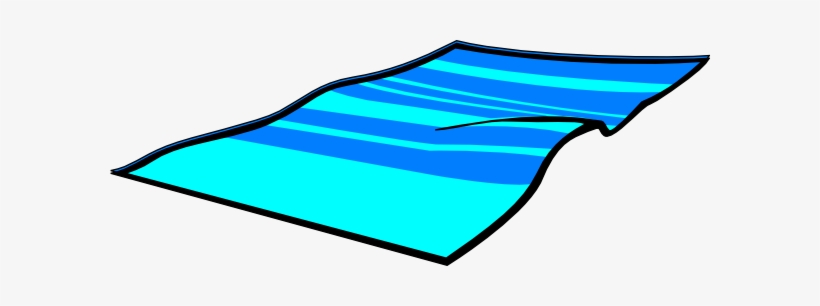 		A SCARF	 szalik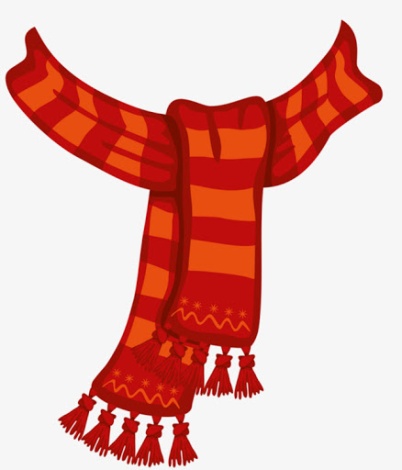 		WARM SOCKS	ciepłe skarpety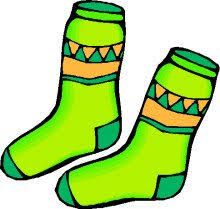 				MITTENS	rękawice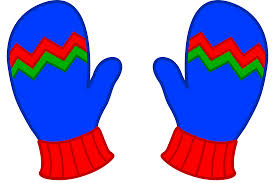 		A WATERPROOF JACKET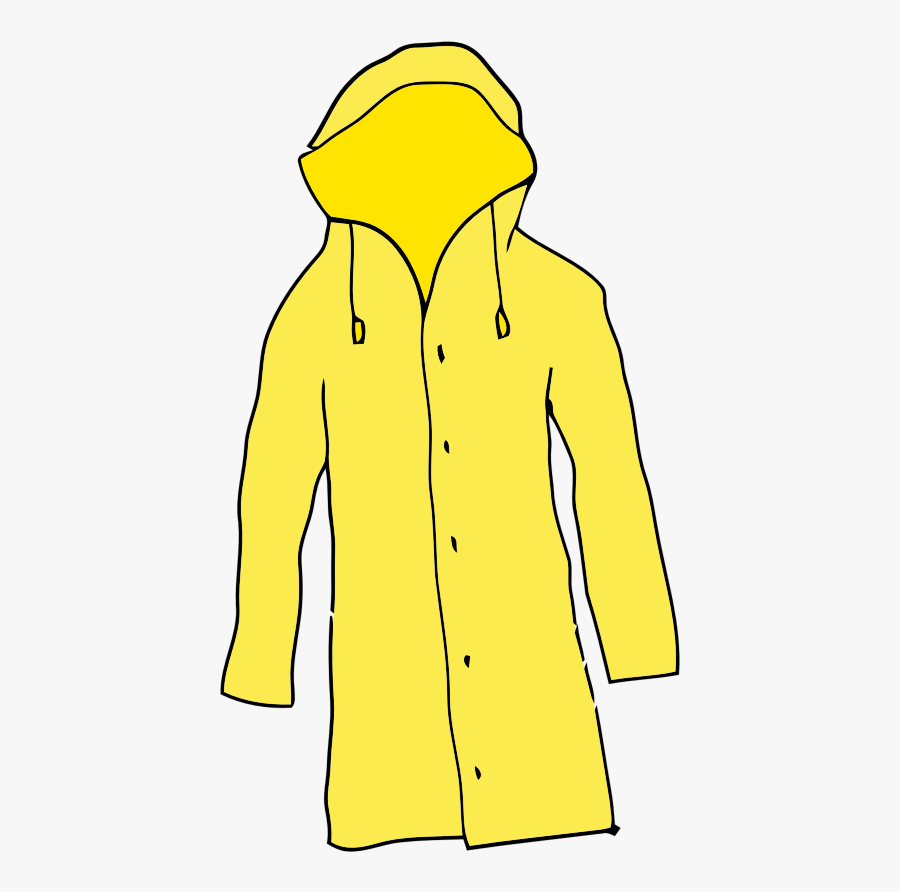 							płaszcz nieprzemakalny			GLOVES	rękawiczki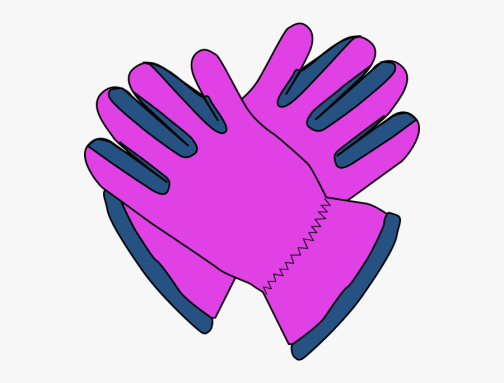 Karta pracy pozwala rozwijać kompetencje kluczowe w zakresie porozumiewania się w języku ojczystym, porozumiewania się w języku obcym, umiejętności uczenia się.Autor: Hubert Kąkol.